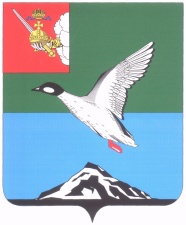 АДМИНИСТРАЦИЯ ЧЕРЕПОВЕЦКОГО МУНИЦИПАЛЬНОГО РАЙОНА П О С Т А Н О В Л Е Н И Еот 16.04.2019 									           № 563г. ЧереповецОб утверждении отчета об исполнении бюджета Череповецкого муниципального района за 1 квартал 2019 годаВ соответствии со статьей 264.2 Бюджетного кодекса Российской Федерации, постановлением администрации Череповецкого муниципального района от 24.03.2014 № 791 «Об отчетах об исполнении бюджета Череповецкого муниципального района»ПОСТАНОВЛЯЮ:1. Утвердить отчет об исполнении бюджета района за 1 квартал 2019 года по доходам в сумме 185 194,2 тыс. рублей, по расходам в сумме 187 823,9 тыс. руб., с дефицитом бюджета в сумме 2 629,7 тыс. руб.2.Утвердить исполнение:          по доходам бюджета района в разрезе кодов бюджетной классификации Российской Федерации за 1 квартал 2019 года (приложение 1);          по расходам бюджета района по разделам, подразделам, целевым статьям (муниципальным программам и непрограммным направлениям деятельности), группам и подгруппам видов расходов классификации расходов бюджетов за            1 квартал 2019 года (приложение 2);          по источникам внутреннего финансирования дефицита бюджета района за 1 квартал 2019 года (приложение 3).3. Опубликовать сведения об исполнении бюджета района за 1 квартал 2019 года в газете «Сельская новь» по утвержденной форме и разместить на официальном сайте Череповецкого муниципального района в информационно – телекоммуникационной сети Интернет.  Руководительадминистрации района                                                                   А.С. Сергушев                